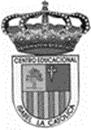 Centro Educacional de Adultos	     	NOMBRE Y APELLIDO ESTUDIANTE: Isabel la Católica – Puente Altohttps://isabellacatolica.cl/ 				______________________________	GUIA DE ACTIVIDADES.  N°7“Problemas mundiales: la pobreza”INDICACIONES DEL PROFESOR.Contenido.EjemplosActividad de ejercitación.ASIGNATURAEstudios SocialesCURSO3º Nivel APROFESORMaría del Carmen Vivanco FierroCORREO PROFESORprofesoramaricarmen2020@gmail.comFECHA DEINICIO27 d septiembreFECHA DE TERMINO04 de octubreO. A. PRIORIZADOSLograr comprender y analizar los problemas que se extienden a nivel mundial y las manifestaciones que presenten en nuestro país.Reflexionar y debatir sobre la situación de Chile en general y de cada uno en particular, dentro del contexto de la economía global.Lograr comprender y analizar los problemas que se extienden a nivel mundial y las manifestaciones que presenten en nuestro país.Reflexionar y debatir sobre la situación de Chile en general y de cada uno en particular, dentro del contexto de la economía global.Lograr comprender y analizar los problemas que se extienden a nivel mundial y las manifestaciones que presenten en nuestro país.Reflexionar y debatir sobre la situación de Chile en general y de cada uno en particular, dentro del contexto de la economía global.Lea comprensivamente toda la guía y luego responda cada actividad de la guía en su cuaderno.Reconocer y analizar el proceso globalizador en la economía.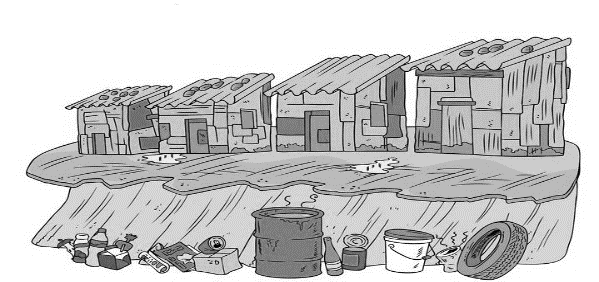 Definición de la pobreza: La pobreza es una situación en la cual no es posible satisfacer las necesidades físicas y psicológicas básicas de una persona, ​ por falta de recursos como la alimentación, la vivienda, la educación, la asistencia sanitaria, el agua potable o la electricidad.La pobreza es una condición en la cual una o más personas tienen un nivel de bienestar inferior al mínimo socialmente aceptado. En una primera aproximación, la pobreza se asocia con la incapacidad de las personas para satisfacer sus necesidades básicas de alimentación.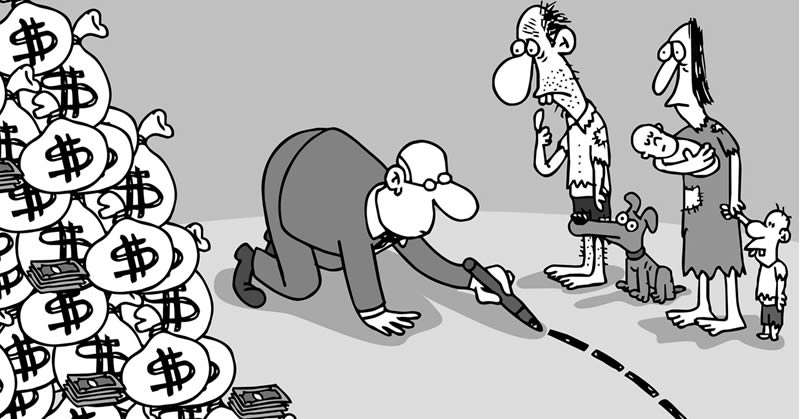 Feminización de la pobreza Empobrecimiento material de las mujeres y vulneración de sus derechos fundamentales.Problemas mundiales: la pobreza La pobreza es un problema mundial que está presente en todos los países. Evidentemente, no es la misma pobreza en todas partes, esta adquiere rasgos diferentes dependiendo de la región o país en la que se desarrolla; por ejemplo, la pobreza que se vive en el campo es diferente de la que se vive en las ciudades. A su vez, la pobreza en naciones desarrolladas es diferente a la de las zonas subdesarrolladas. Pero además, podríamos decir que existen personas que se ven más afectadas que otras por la pobreza, ellas son:Para la ONU existen dos grandes definiciones de pobreza: Pobreza absoluta, nivel en que se considera la falta de condiciones mínimas para la subsistencia, como la alimentación, el vestuario, la vivienda y la salud. Pobreza relativa, que corresponde al retraso respecto a la mayoría de la comunidad.I. Primera actividad1. ¿Qué sentimientos le surgen a usted respecto al tema de la pobreza?2. ¿Qué situaciones de pobreza ha conocido o vivido personalmente?3. ¿De qué manera cree usted que las personas pueden salir del estado de pobreza en Chile?Medición de la pobrezaSegún el Banco Mundial, las personas que viven con menos de uno o dos dólares al día se encuentran en situación de pobreza. Por lo tanto, se enfatiza en los ingresos como principal variable de la pobreza. El Programa de las Naciones Unidas para el Desarrollo (PNUD), ha establecido el Índice de Desarrollo Humano (IDH), en el que se considera la esperanza de vida, el nivel de educación y el ingreso por habitante. Un país con IDH alto, tiene una buena calidad de vida y muy poca pobreza, mientras que un IDH bajo, indica altos niveles de pobreza.Una de las manifestaciones más evidente de pobreza es el hambre. En el mundo existen millones de personas que mueren al año por esta causa. Según estimaciones de la Organización de las Naciones Unidas para Agricultura y la Alimentación (FAO) en los últimos 10 años hubo un considerable deterioro de la subnutrición. Dicho deterioro tuvo su repunte durante el año 2009. El hecho de haber superado los mil millones de personas hambrientas nos recuerda la urgencia de encarar con rapidez y eficacia las causas profundas de este problema a nivel mundial.II. Lea el siguiente documento y luego responde en tu cuaderno las preguntas.1. ¿Por qué el hambre es considerado un problema global?2. ¿Cuáles son algunas de las causas del aumento del hambre durante el 2009?3. ¿Qué relación puede establecer entre pobreza y crisis económica mundial?III. Lee con detención el siguiente textoLa pobreza en Chile En Chile, el Ministerio de Planificación (MIDEPLAN) se encarga de medir la pobreza a través de la Encuesta de Caracterización Socioeconómica (Casen), con la que recoge información sobre la calidad de vida de las personas.A través de estos datos, se puede definir como pobres a aquellas personas que no tienen los ingresos suficientes como para cubrir el costo de dos canastas de productos, lo básico como para satisfacer las necesidades alimentarias. Las familias que se encuentran en situación de indigencia son todas aquellas que no cuentan con ingresos para satisfacer ni siquiera las necesidades alimentarias de sus miembros, es decir, considera a aquellas personas que no alcanzan a ganar el dinero para costear una canasta de productos básicos.Según la Encuesta Casen 2009, más de dos millones de personas viven en situación de pobreza, de ellas casi 1.380.000 son mujeres. La encuesta, además, confirma que los hogares con jefatura femenina se encuentran más expuestos a vivir en condiciones de indigencia y pobreza. Es importante señalar que las formas en que se manifiesta la pobreza en nuestro país son diferentes a las de otros lugares del mundo, ya que no existen hambrunas ni tampoco guerras.1. Observa el siguiente gráfico y luego responde las preguntas en tu cuaderno. 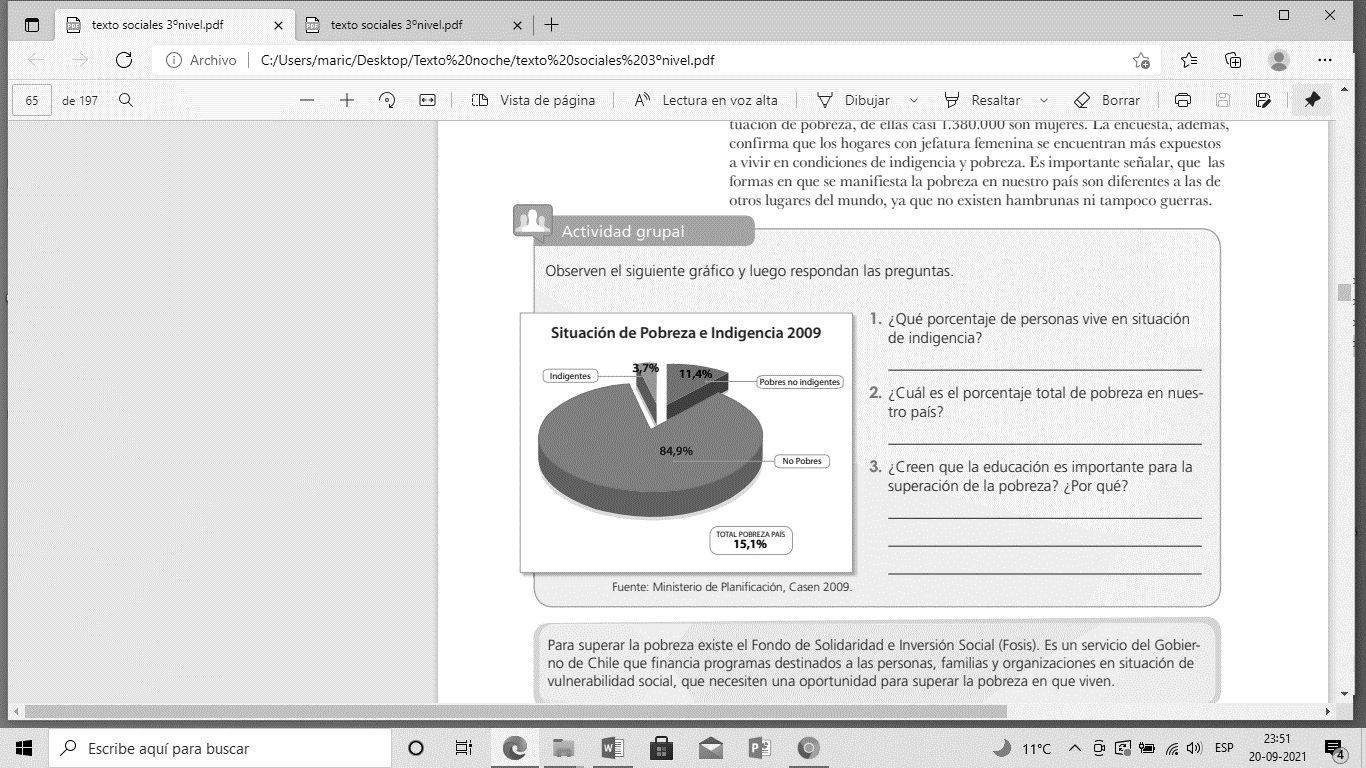 a) ¿Qué porcentaje de personas vive en situación de indigencia?b) ¿Cuál es el porcentaje total de pobreza en nuestro país?c) ¿Creen que la educación es importante para la superación de la pobreza? ¿Por qué?Problema medioambientalOtro de los problemas centrales que enfrenta la humanidad es el deterioro del equilibrio entre el medio ambiente y el desarrollo material del hombre.El explosivo crecimiento de la producción industrial y de la población urbana a partir de mediados del siglo XIX, ha alterado el entorno natural, provocando contaminación, sobreexplotación de recursos naturales y extinción de algunas especies de animales y plantas, tanto en el mundo como en nuestro país.IV. Cuarta actividad.1. Lea la noticia y luego responda las preguntas.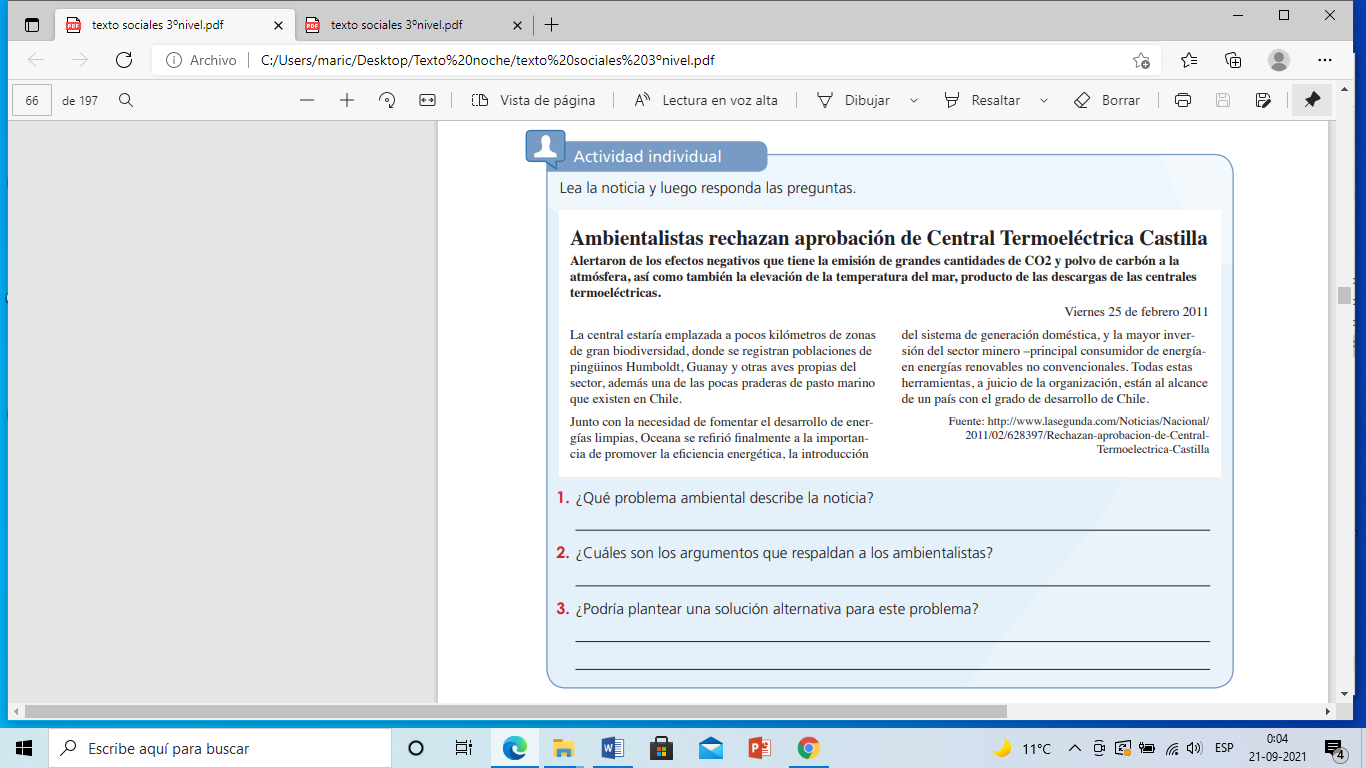 2. ¿Qué problema ambiental describe la noticia?3. ¿Cuáles son los argumentos que respaldan a los ambientalistas?4. ¿Podría plantear una solución alternativa para este problema?V. Quinta Actividad.1. Lea comprensivamente el siguiente texto.La pandemia del SIDAEl SIDA es una pandemia que ha llevado a muchos organismos internacionales a desarrollar campañas para impedir su propagación y evitar el abandono y discriminación hacia los enfermos. Según las estimaciones de la Organización Mundial de la Salud (OMS), al 2008 había 33,4 millones de personas infectadas por el VIH. Ese mismo año se infectaron 2,5 millones de personas y 2,1 millones murieron de SIDA, entre ellos 280.000 niños.El SIDA en ChileEn Chile, los primeros casos de SIDA se presentaron en 1984. Desde ese año, hasta el 2004, han muerto 5.043 personas, y hasta el 2010 se han contabilizado 40.000 casos de personas contagiadas con el virus, de las cuales un 25% son mujeres. Desde el año 2001, con la promulgación de la llamada Ley del SIDA, nuestro país ha tomado una serie de medidas que van desde la prevención, hasta la protección de la privacidad y el tratamiento de las personas afectadas por el VIH/SIDA. Entre las medidas adoptadas se encuentra:-  El examen con el que se detecta el VIH, llamado “Test de Elisa para VIH” debe ser voluntario, confidencial y acompañado de consejería. El resultado del test es confidencial y todas las personas tienen derecho a ser informadas adecuadamente acerca del significado de su resultado.- Las personas portadoras del VIH tienen derechos a diagnóstico y control, así como también a un trato libre e igualitario, impidiendo las discriminaciones de cualquier índole.- Los tratamientos antirretrovirales (TARV) para el VIH en Chile constituyen una garantía GES (Garantías Explícitas en Salud), que asegura la cobertura total del tratamiento para adultos, niños y niñas que lo requieran.- Prevención de la Transmisión Vertical para embarazadas que viven con VIH y sus hijos.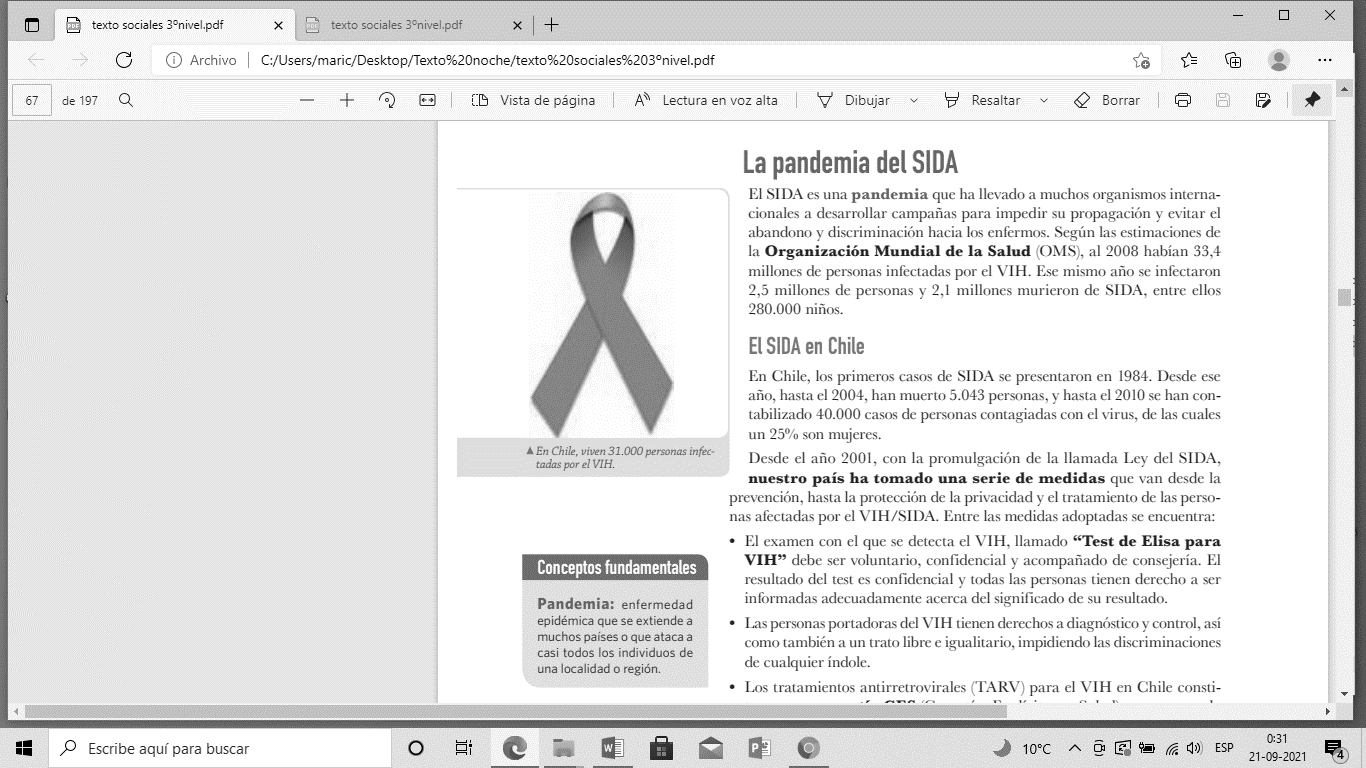 Escribe en el cuaderno tu opinión  sobre la importancia de las campañas mundiales contra el SIDA. Para esto, toma como referencia las siguientes preguntas: ¿creen que es necesario hablar sobre el SIDA? ¿Dispone la sociedad de información necesaria para su prevención? Ellas te servirán para hacer tu trabajo. Pandemia: enfermedad epidémica que se extiende a muchos países o que ataca a casi todos los individuos de una localidad o región.2. El narcotráfico: criminalidad a escala mundialEl narcotráfico y el consumo de drogas es un problema a escala mundial, ya que se extiende por una gran cantidad de países y diferentes sectores dentro de una sociedad. Además, el narcotráfico está asociado a la violencia y criminalidad, ya que, al ser un negocio basado en el cultivo, manufactura, distribución y venta de estupefacientes ilegales, se encuentra penado por la ley.Las organizaciones dedicadas al narcotráfico tienen mucha riqueza y poder, permitiéndoles evadir el control de las autoridades. Algunos de los factores que potencian el narcotráfico son: las altas ganancias que genera, el aumento del consumo de drogas en los países más desarrollados y en las clases sociales más acomodadas, los avances tecnológicos en las comunicaciones y los medios de transporte, los acuerdos de libre comercio que amplían el intercambio comercial y, con esto, las posibilidades de negocios ilícitos.Lea la siguiente noticia y luego responda las preguntas.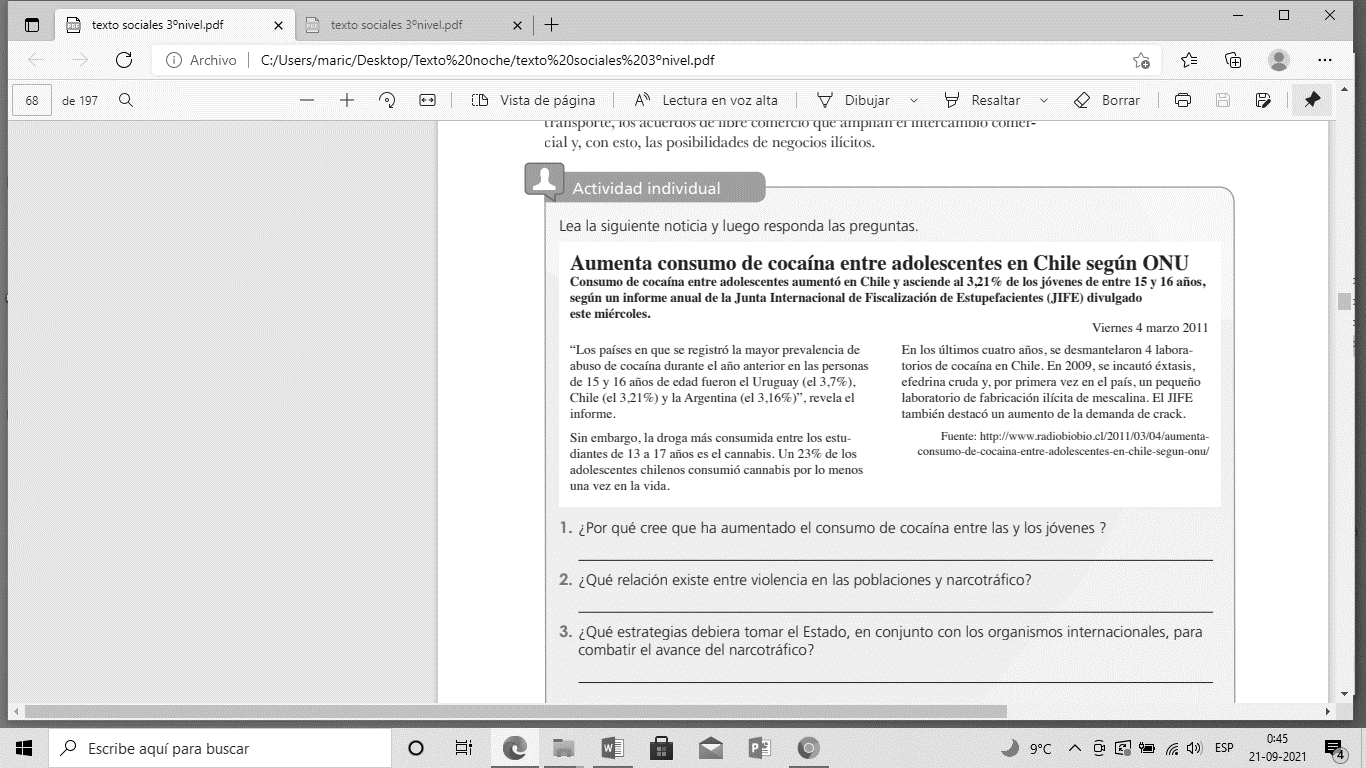 a) ¿Por qué cree que ha aumentado el consumo de cocaína entre las y los jóvenes?b) ¿Qué relación existe entre violencia en las poblaciones y narcotráfico?c) ¿Qué estrategias debiera tomar el Estado, en conjunto con los organismos internacionales, para combatir el avance del narcotráfico?